Liebe Kinder, Liebe Eltern!Da 2020 ein etwas anderes und herausforderndes Jahr ist, findet keine Kindermette statt. 
Daher haben wir uns als Familienmessteam gedacht, wir gestalten heuer eine weihnachtliche Schatzsuche. Es gibt im Ort 7 Stationen (siehe beiliegende Schatzkarte), wo ihr Euch am 24. Dezember ab 13.00Uhr und 25. Dezember bis 17.00 Uhr mit Eurer Familie auf Schatzsuche begeben könnt.
Du brauchst eine kleine Tasche oder Dose. Für zu Hause eine kleine Schale mit Sand und ein paar Strohhalme oder lange Spieße!Wir bitten Euch auf den Mindestabstand und Mundschutz zu achten.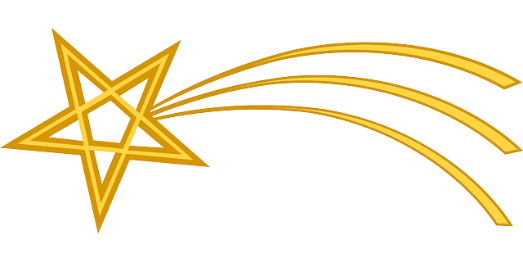 Wir wünschen Euch und Eurer FamilieFrohe Weihnachten Das FamilienmessteamDie 7 Stationen der Schatzsuche1. Raika2.PFZ Terrasse3. GH Tilli Terrasse4.Gemeinde5. ehemaliger Spar6. Bäcker Terrasse7. KircheWir wünschen Euch viel Spaß!